\	Wykaz organizacji pożytku publicznego uprawnionych do otrzymania 1,5 % podatku dochodowego od osób fizycznych za rok 2023 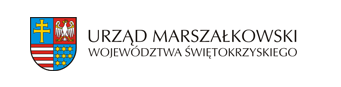 POWIAT STARACHOWICKIKRSNIPNAZWAGMINAMIEJSCOWOŚĆ00000145036641846633STARACHOWICKI KLUB "AMAZONEK"STARACHOWICESTARACHOWICE00000290266641937867SPOŁECZNE TOWARZYSTWO OŚWIATOWE SAMODZIELNE KOŁO TERENOWE NR 50 W STARACHOWICACH.STARACHOWICESTARACHOWICE00000376996641749249KATOLICKI LUDOWY KLUB SPORTOWY „JUVENTA – CERRAD” STARACHOWICESTARACHOWICESTARACHOWICE00001193866641000132KLUB SPORTOWY "ŚWIT"STARACHOWICESTARACHOWICE0000135678STOWARZYSZENIE "BEZPIECZNY POWIAT STARACHOWICKI"STARACHOWICESTARACHOWICE00002437436642031979"DOROŚLI DZIECIOM"STARACHOWICESTARACHOWICE00002679196642051427FUNDACJA KS. CZESŁAWA WALI WYPRZEDZIĆ SWÓJ CZASPAWŁÓWGODÓW00007631436642141573STOWARZYSZENIE OCHRONY PRAW ZWIERZĄT "CANE FERITO"BRODYMŁYNEK